   Принята Пед советом                                                                                                     Утверждена                                                   Протокол № 1    от  27.08.    2021г.                                        приказ № 65/1 от «27» августа 2021г                                                                                                   Заведующий МБДОУ «Озерский детский сад»                  С учетом мнения родителей                                                                                                                                 Протокол № 1 от « 30 » августа 2021г                               ______________   /Редковская Т.Ф./                                                                                                                   М.п.РАБОЧАЯ ПРОГРАММА ВОСПИТАНИЯМУНИЦИПАЛЬНОГО БЮДЖЕТНОГО ДОШКОЛЬНОГООБРАЗОВАТЕЛЬНОГО УЧРЕЖДЕНИЯ≪ОЗЕРСКИЙ ДЕТСКИЙ САД »                                                                                 Д.Озерки    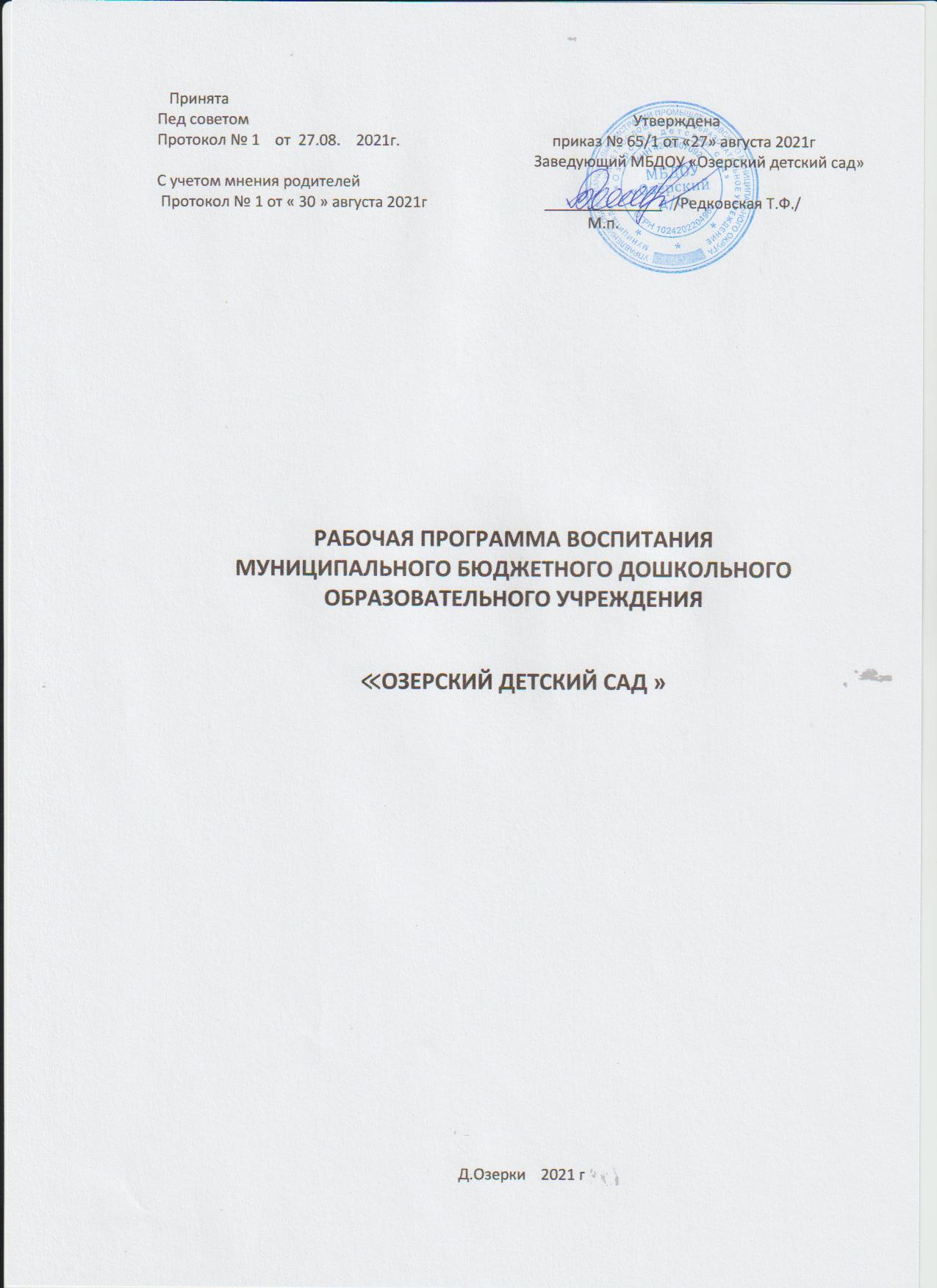                                                           ОГЛАВЛЕНИЕ         1.  Целевой разделПояснительная записка     Рабочая  программа  воспитания Муниципального бюджетного дошкольного образовательного учреждения «Озерский  детский сад»  (далее –Программа, далее Учреждение) составлена  с учетом мнения родителей (протокол № 1 от «30  » августа 2021г) ,                       в соответствии с -  Федеральным законом «Об образовании в Российской Федерации» от 29 декабря ., № 273-ФЗ в редакции на 17.02.2021 г; -   Федеральным государственным образовательным стандартом дошкольного образования – Приказ Минобрнауки России от 17 октября ., № 1155;     Рабочая программа воспитания - это нормативно-управленческий документ дошкольного учреждения, характеризующий специфику содержания воспитания, особенности организации воспитательного процесса.               Анализ основных понятий :Воспитание - есть управление процессом личности через создание благоприятных для этого условий.Управлять развитием - значит создавать благоприятные условия для развития.    Воспитание – деятельность, направленная на развитие личности, создание условий для самоопределения и социализации обучающихся на основе социокультурных, духовно-нравственных ценностей и принятых в российском обществе правил и норм поведения в интересах человека, семьи, общества и государства, формирование у обучающихся чувства патриотизма, гражданственности, уважения к памяти защитников Отечества и подвигам Героев Отечества, закону и правопорядку, человеку труда и старшему поколению, взаимного уважения, бережного отношения к культурному наследию и традициям многонационального народа Российской Федерации, природе и окружающей среде.
Пункт 2 ст. 2 Федерального закона № 273-ФЗДошкольное образование направлено на формирование общей культуры, развитие физических, интеллектуальных, нравственных, эстетических и личностных качеств, формирование предпосылок учебной деятельности, сохранение и укрепление здоровья детей дошкольного возраста.
Пункт 1 ст. 64 Федерального закона № 273-ФЗ       Программа воспитания  учитывает:- конкретные условия, которые создаются в  учреждении,-  собственную  модель организации  воспитания  дошкольников- индивидуальные особенности, интересы и возможности детей- методы воспитания, которые  применяются в работе с детьми    Особенности воспитательного процесса в Учреждении        Образовательная деятельность осуществляется в соответствии с требованиями федерального государственного образовательного стандарта дошкольного образования, утвержденного приказом Минобрнауки России от 17.10.2013 № 1155 (далее – ФГОС ДО). В связи с этим обучение и воспитание объединяются в целостный процесс на основе духовно-нравственных и социокультурных ценностей и принятых в обществе правил и норм поведения в интересах человека, семьи, общества.                                                                                                                                                       Основной целью педагогической работы Учреждения является формирования общей культуры личности детей, в том числе ценностей здорового образа жизни, развития их социальных, нравственных, эстетических, интеллектуальных, физических качеств, инициативности, самостоятельности и ответственности ребенка, формирования предпосылок учебной деятельности.            Ведущей в воспитательном процессе является игровая деятельность. Игра широко используется как самостоятельная форма работы с детьми, и как эффективное средство и метод  воспитания и обучения в других организационных формах. Приоритет отдается творческим играм (сюжетно-ролевые, строительно-конструктивные, игры-драматизации и инсценировки, игры с элементами труда и художественно деятельности),  и играм  с правилами (дидактические, интеллектуальные, подвижные, хороводные и  т. д.).     Отдельное внимание уделяется самостоятельной деятельности воспитанников. Ее содержание и уровень зависят от возраста и опыта детей, запаса знаний, умений и навыков, уровня развития творческого воображения, самостоятельности, инициативы, организаторских способностей, а также от имеющейся материальной базы и качества педагогического руководства. Организованное проведение этой формы работы обеспечивается как непосредственным, так и опосредованным руководством со стороны воспитателя.       Индивидуальная работа с детьми всех возрастов проводится в свободные часы (во время утреннего приема, прогулок и т. п.) в помещениях и на свежем воздухе. Она организуется с целью активизации пассивных воспитанников, организации дополнительных занятий с отдельными детьми, которые нуждаются в дополнительном внимании и контроле, например, часто болеющими, хуже усваивающими учебный материал при фронтальной работе и т. д.        Воспитательный процесс в Учреждении организуется в развивающей среде, которая образуется совокупностью природных, предметных, социальных условий и пространством собственного «Я» ребенка. Среда  обогащается за счет не только количественного накопления, но и через улучшение качественных параметров: эстетичности, гигиеничности, комфортности, функциональной надежности и безопасности, открытости изменениям и динамичности, соответствия возрастным и половым особенностям детей, проблемной насыщенности и т. п. Воспитатели заботятся о том, чтобы дети свободно ориентировались в созданной среде, имели свободный доступ ко всем его составляющим, умели самостоятельно действовать в нем, придерживаясь норм и правил пребывания в различных помещениях и пользования материалами, оборудованием.       Значительное внимание в воспитании детей уделяется труду, как части нравственного становления. Воспитательная деятельность направлена на формирование эмоциональной готовности к труду, элементарных умений и навыков в различных видах труда, интереса к миру труда взрослых людей. Важным аспектом является индивидуальный и дифференцированный подходы к детской личности (учет интересов, предпочтений, способностей, усвоенных умений, личностных симпатий при постановке трудовых заданий, объединении детей в рабочие подгруппы и т. д.) и моральная мотивация детского труда.Для Учреждения важно интегрировать семейное и общественное дошкольное воспитание, сохранить приоритет семейного воспитания, активнее привлекать семьи к участию в учебно-воспитательном процессе. С этой целью проводятся родительские собрания, консультации, беседы и дискуссии, круглые столы, тренинги, викторины, дни открытых дверей, просмотры родителями отдельных форм работы с детьми, кружки, применяются средства наглядной пропаганды (информационные бюллетени, родительские уголки, тематические стенды, фотовыставки и др., привлекаются родители к проведению праздников, развлечений, походов, экскурсий и др.1.2. Цели и задачи реализации Программы.Целью  Программы  является:  Объединение обучения и воспитания в целостный образовательный процесс на основе духовно-нравственных и социокультурных ценностей и принятых в обществе правил и норм поведения в интересах семьи, общества, человека , способного взять  ответственность за настоящее и будущее своей страны,  духовных и культурных традициях многонационального народа Российской Федерации.                                                              Цель реализуется через решение следующих задач, соответствующих ФГОС ДО , основной образовательной программы дошкольного образования «От рождения до школы» и Концепцией духовно-нравственного развития и воспитания личности гражданина России :Задачи физического воспитания: развитие у детей потребности в укреплении здоровья, развитие их физических способностей.Задачи трудового воспитания: целенаправленное формирование у детей трудолюбия, уважения к людям труда, позитивного отношения к труду, развитие трудовых действий и навыков.Задачи эстетического воспитания: развитие способностей детей к восприятию, пониманию прекрасного в природе, жизни и искусстве, поддержка стремления к созданию прекрасного.Задачи нравственного воспитания: обеспечение усвоения детьми норм и правил поведения и выработка навыков правильного поведения в обществе. Развитие совести как нравственного самосознания личности.  Формирование представлений о добре и зле. Понимание и поддержание таких нравственных устоев семьи, как любовь, взаимопомощь, уважение к родителям, забота о младших и старших, ответственность за другого человека;Задачи экологического воспитания: развитие бережного отношения к природе, обеспечение осознания детьми природы как необходимой и незаменимой среды обитания человека.Задачи патриотического воспитания: воспитание любви к малой Родине и Отечеству, ее народам, армии, социальным институтам, культуре,  осознание себя гражданином России на основе принятия общих национальных нравственных ценностей, развитие чувства патриотизма и гражданской солидарности;1.3. Принципы и  подходы к формированию Программы:Принцип научности предполагает: - Отражение в содержании воспитания основных закономерностей развития социальных объектов;- возможность усвоения знаний на уровне первоначальных, дифференцированных и обобщенных представлений;- стимулирование познавательного интереса детей к сфере социальных отношений;формирование основ научного мировоззрения.. Принцип системности и непрерывности: ― наличие единых линий развития и воспитания для детей всех возрастных категорий Учреждения, ― взаимосвязь и преемственность всех ступеней дошкольного образования в Учреждении, -   формирование у дошкольников обобщенного представления о социальном мире как системе систем, в котором все объекты, процессы, явления, поступки, переживания людей находятся во взаимосвязи и взаимозависимости.Принцип последовательности и концентричности обеспечивает: - постепенное обогащение содержания различных видов социальной культуры по темам, блокам и разделам;- возвращение к ранее пройденным темам на более высоком уровне формирования знаний: от элементарных представлений по отдельным признакам к обобщенным представлениям по системе существенных признаков;- познание объектов социального мира в процессе их исторического развития.Принцип интегративности предусматривает возможность: - использовать содержание социальной культуры в разных образовательных областях (познавательное, речевое, художественно-эстетическое, физическое развитие);- реализовывать его в разных видах деятельности.Принцип культуросообразности и регионализма обеспечивает становление различных сфер самосознания ребенка на основе: - культуры своего народа;- ближайшего социального окружения;- познания историко-географических, этнических особенностей социальной действительности своего региона.         Формирование Программы основано на следующих подходах: 1. Личностно-ориентированные подходы: - содействие и сотрудничество детей и взрослых,-  признание ребёнка полноценным участником (субъектом) образовательных отношений,2. Системно-деятельные подходы: - построение воспитательной деятельности на основе индивидуальных особенностей каждого ребёнка, при котором сам ребёнок становится активным  субъектом воспитания.1.4. Значимые характеристики, для разработки и реализации воспитательной программы в Учреждении          Наше Учреждение находится в 60 километрах от пгт. Промышленная, в экологически  чистом месте, в деревне Озерки.  С раннего возраста дети наблюдают, как взрослые ухаживают за домашними животными, это коровы и телята, овцы, кони, поросята. Знают какую пользу они приносят.  Стараются помогать взрослым на скотном дворе.             Учреждение - малокомплектный детский сад, в нем функционирует одна разновозрастная группа, для детей от 1,5 до 7 лет.  Воспитательная деятельность проводится со всеми детьми одновременно, где дети более старшего возраста передают свой игровой опыт детям более младшего возраста, учатся заботиться о них, помогают воспитателям организовать досуг для детей младшего возраста, совместно участвуют в театрализованных установках на утренниках, садовских мероприятиях и мероприятиях района.   1.5.  Планируемые результаты на основе личностных качеств ребенка
(целевые ориентиры ФГОС) в интеграции информационного (знаниевого), побудительного (мотивационного) и деятельностного компонентов воспитания Дети на этапе окончания дошкольного детства способны быть:Любознательными: в детях развита и получает педагогическую поддержку любознательность, развиваются исследовательские навыки. Дети знают, как учиться самостоятельно и совместно с другими благодаря поддержке взрослых. Они готовы учиться с интересом и стремиться к приобретению знаний в учении на протяжении всей жизни.Обучаемыми, стремящимися к познанию нового, инициативными и самостоятельными: Дети активно интересуются явлениями и объектами окружающей действительности. Они развивают свою природную любознательность и познавательную активность, приобретая жизненные, практические навыки, необходимые для проведения исследований и проявления самостоятельности в совместной деятельности со взрослыми и детьми. Они испытывают удовлетворение от получения новых знаний и умений и сохраняют стремление к познанию и получению новых впечатлений.Эрудированными: дети обладают широким кругозором, имеют представление о социальном и природном окружении, обладают знаниями из различных областей и готовы к пополнению этих знаний.Думающими и анализирующими: дети учатся проявлять инициативу в применении своих мыслительных навыков, проявляя при этом творчество, способны решать сложные проблемы адекватно возрасту. Они способны внимательно обдумывать свой опыт познания, оценить свои сильные и слабые стороны (с помощью взрослых, которые поддерживают их успешность в определенных видах деятельности). Стремятся содействовать своему образованию и личностному развитию.Физически активными и развитыми, стремящимися сохранить и укрепить свое здоровье: дети физически развиты в соответствии с возрастными и индивидуальными особенностями, физически активны, стремятся удовлетворить и развивать свои потребности в двигательной активности. Они имеют представление о функционировании своего организма и условиях, необходимых для сохранения и укрепления своего здоровья. Они овладевают навыками безопасного поведения в быту, в природе и социуме.Эффективно общающимися: дети обладают хорошо развитыми коммуникативными навыками, уверенно излагают информацию, выражают свои мысли и чувства на родном и государственном языке, используя разнообразные средства общения. Они эффективно работают в команде и с готовностью сотрудничают и взаимодействуют с другими.Принципиальными: дети стремятся действовать честно, проявляя развитое чувство справедливости и уважения к достоинству личности, группы людей и общества.Объективными и непредвзятыми: дети понимают и ценят национальную культуру и гордятся традициями своей семьи и своего народа, открыты для взаимодействия с другими людьми (из других социальных групп, национальных сообществ). Способны к поиску разнообразных точек зрения.Любящими свою семью, имеющими представление о малой и большой Родине: дети любят свою семью, принимают ее ценности; проявляют интерес к истории своей страны, своего края, своего народа и его традициям; эмоционально реагируют на государственные символы.Доброжелательными и заботливыми: детям свойственно сопереживание, эмоциональная рефлексия и уважение к чувствам и нуждам других людей. Они проявляют желание помочь другим людям, быть им полезными, стремятся привносить положительные изменения в жизнь других и заботиться об окружающих людях (прежде всего о близких и родных), о питомцах, о природе.Социально адаптированными: дети соблюдают элементарные общепринятые нормы и правила поведения.Неравнодушными: дети проявляют сочувствие и уважение к другим людям.Гармонично развивающимися: дети понимают важность интеллектуальной, физической и эмоциональной гармонии для достижения благополучия как для себя, так и для других. Они осознают взаимную зависимость с другими людьми и окружающим миром.Решительными: дети стремятся действовать самостоятельно, проявляют независимость, стремятся осваивать в процессе игровой и иной детской деятельности новые роли, идеи и способы деятельности.1.6.    Основные направления самоанализа воспитательной работыСамоанализ,  организуемой в Учреждении воспитательной работы,  осуществляется по выбранным  направлениям и проводится с целью выявления основных проблем воспитания дошкольников и последующего их решения.Самоанализ осуществляется ежегодно силами Учреждения с привлечением (при необходимости и по самостоятельному решению администрации образовательной организации) внешних экспертов.                                                                                                                                                                                           Основными принципами, на основе которых осуществляется самоанализ воспитательной работы являются:принцип гуманистической направленности осуществляемого анализа, ориентирующий экспертов на уважительное отношение как к воспитанникам, так и к педагогам, реализующим воспитательный процесс;принцип приоритета анализа сущностных сторон воспитания, ориентирующий экспертов на изучение не количественных его показателей, а качественных – таких как содержание и разнообразие деятельности, характер общения и отношений между воспитанниками и педагогами;принцип развивающего характера осуществляемого анализа, ориентирующий экспертов на использование его результатов для совершенствования воспитательной деятельности педагогов: грамотной постановки ими цели и задач воспитания, умелого планирования своей воспитательной работы, адекватного подбора видов, форм и содержания их совместной с детьми деятельности;принцип разделенной ответственности за результаты личностного развития воспитанников, ориентирующий экспертов на понимание того, что личностное развитие детей – это результат как социального воспитания (в котором детский сад участвует наряду с семьей и другими социальными институтами), так и стихийной социализации и саморазвития детей.Направления анализа зависят от анализируемых объектов. Основными объектами анализа  воспитательного процесса являются:1. Результаты воспитания, социализации и саморазвития дошкольников.Критерием, на основе которого осуществляется данный анализ, является динамика личностного развития воспитанника каждой группы. Осуществляется анализ воспитателями совместно с заведующим  с последующим обсуждением его результатов на заседании педагогического совета.                       Способом получения информации о результатах воспитания, социализации и саморазвития воспитанников является педагогическое наблюдение. Внимание педагогов сосредотачивается на следующих вопросах:                                                                                                                                                                           -  какие прежде существовавшие проблемы личностного развития воспитанников удалось решить за минувший учебный год;                                                                                                                                                                            - какие проблемы решить не удалось и почему;                                                                                                                              -  какие новые проблемы появились, над чем далее предстоит работать педагогическому коллективу.2. Состояние организуемой  совместной деятельности детей и взрослых.Критерием, на основе которого осуществляется данный анализ, является наличие в детском саду комфортной и личностно развивающей совместной деятельности детей и взрослых. Осуществляется анализ заведующим и  воспитателями.                                                                                     Способами получения информации о состоянии организуемой в детском саду совместной деятельности детей и взрослых могут быть беседы со родителями, педагогами, при необходимости – их анкетирование. Полученные результаты обсуждаются на заседании педагогического совета.                                                                                                                                                                                          Внимание при этом сосредотачивается на вопросах, связанных с:качеством проводимых общесадовских мероприятий;качеством совместной деятельности воспитателей и родителей;качеством проводимых экскурсий, экспедиций, походов;качеством организации творческих соревнований, конкурсов, праздников и фольклорных мероприятий.Итогом самоанализа организуемой воспитательной работы  является перечень выявленных проблем, над которыми предстоит работать педагогическому коллективу.                          2. Содержательный раздел 2.1. Основные виды и формы   используемые в воспитательной работы  в Учреждении:2.1.1.  Виды,  используемые   в воспитательной работе  в УчрежденииИгроваяДвигательнаяПродуктивнаяКоммуникативнаяТрудоваяМузыкально-художественнаяПознавательно-исследовательскаяЧтение (восприятие) художественной литературы и фольклора2.1.2. Формы,  используемые   в воспитательной  работе  в УчрежденииНОДИндивидуальнаяПодгрупповаяПроектная   Практическая реализация цели и задач воспитания осуществляется в рамках направлений воспитательной работы  в Учреждении. Каждое из них представлено в соответствующем модуле.Модуль 1       Маленький человек и большой мирДля работы с детьми дошкольного возраста используем четыре основных раздела: «Уверенность в себе, знание своих прав и ответственности», «Чувства, желания, возможности, взгляды»  «Социальные навыки».«финансовая грамотность детей»« безопасность» Новые требования, которые предъявляет к воспитанию подрастающего поколения современное российское общество, с  его демократическими тенденциями развития – «Будущие граждане должны стать свободными, знать  свои права, быть  ответственными, финансово грамотными,  обладать чувством собственного достоинства ,  с уважением относиться к другим, быть способными на собственный выбор и с пониманием воспринимать мнения и предпочтения окружающих,Раздел «Уверенность в себе, знание своих прав и ответственности» предполагает решение следующих задач: 1. помочь ребенку осознать свои характерные особенности и предпочтения, понять, что он, как и каждый человек, уникален и неповторим. Для того чтобы быть успешным в делах, уметь общаться с разными людьми, каждый ребенок должен знать, что он может, а что ему пока не удается. Его возможности еще ограничены, но они совершенствуются и развиваются — завтра он обязательно сделает то, чего не смог сегодня.Поэтому педагогу необходимо постоянно поддерживать каждого ребенка в разных ситуациях — как успеха, так и неудачи. Иными словами, в любом случае взрослые должны помогать ребенку,  поверить в свои силы.2. Знание прав - это щит, прикрывающих детей, их достоинство от посягательств со стороны других людей и государства. Только обладание правами дает ребенку возможность самореализоваться, раскрыться как личности. Мы считаем,  что ребенок должен  осознавать свои права и уметь ими пользоваться, а задача педагогов – объяснить детям юридические нормы, используя художественную литературу, игры, песни, рисунки, доступные пониманию дошкольников. Где бы ни жил, в каких бы условиях ни воспитывался ребенок, он должен знать, что может найти ответы на волнующие его вопросы. Речь идет не просто об образовании, а о воспитании личности, характера. Очевидно: если мы хотим жить в государстве, в котором соблюдаются права и свободы человека, где толерантность не абстрактный идеал, а реальный факт, важно поднять уровень правовой культуры в обществе. Нужно помочь детям увидеть ценность прав, показать их социальную роль, научить дошкольников правовыми, мирными способами разрешать споры и конфликты.Раздел «Чувства, желания, взгляды» призван научить детей осознанно воспринимать свои собственные эмоции — чувства и переживания, — а также понимать эмоциональные состояния других людей. Педагог знакомит детей с языком эмоций, выразительными средствами которого являются позы, мимика, жесты; обучает им пользоваться как для проявления собственных чувств и переживаний, так и для понимания эмоционального состояния других. Педагог способствует постепенному осознанию детьми того, что одни и те же предметы, действия, события могут быть причиной различных эмоциональных состояний, вызывать разное настроение; что свое внутреннее отличие от других людей и схожесть с ними мы познаем, сравнивая чужие и свои собственные ощущения и переживания.Раздел «Социальные навыки» предполагает обучение детей этически ценным формам и способам поведения в отношениях с другими людьми. Это — формирование коммуникативных навыков; умения установить и поддерживать контакты, кооперироваться и сотрудничать, избегать конфликтных ситуаций. Педагоги обучают детей нормам и правилам поведения, на основе которых в дальнейшем складываются этически ценные формы общения. Педагоги помогают ребенку понять, как легко может возникнуть ссора или даже драка, способствуют осознанию причин конфликтов, обучают способам и приемам их самостоятельного разрешения.        Раздел «Финансовая грамотность»  призван приобщить ребенка к миру экономической действительности                                                                                                                                                                          В «Национальной программе повышения уровня финансовой грамотности населения Российской Федерации» отмечается, что существенно усложнившаяся в последнее время финансовая система, ускорение процесса глобализации и появление широкого спектра новых сложных финансовых продуктов и услуг сегодня ставят перед людьми весьма сложные задачи, к решению которых они оказываются неподготовленными».                                                                                                Финансовая грамотность – это особое качество человека, которое формируется с самого малого возраста и показывает умение самостоятельно зарабатывать деньги и грамотно ими управлять. В связи  с этим, чтобы ребенок в будущем жил комфортной, обеспеченной жизнью, родители  и мы педагоги должны объяснить своим детям следующие вопросы  про деньги: Что такое деньги? Где их взять?  Как ими правильно распоряжаться?  Если у ребенка не сформировать правильное представление о деньгах, то у него появится собственное, зачастую неверное мнение. Дети должны осознавать, что денежные средства зарабатываются собственным трудом.  Поэтому неоспорима актуальность элементарного экономического образования детей дошкольного возраста.                                                                                                                                                                   Дошкольник и экономика лишь на первый взгляд кажутся далекими друг от друга. Область экономической деятельности – одна из жизненно важных, в которую ребенок погружается с детских лет.  Приобщение ребенка к миру экономической действительности – одна из сложных и в то же время важных проблем.  Раннее разумное экономическое воспитание служит основой правильного миропонимания и организации эффективного взаимодействия ребенка с окружающим миром. Осуществляя экономическое воспитание в дошкольном возрасте, мы решаем задачи всестороннего развития личности.                                                                                                .            Раздел «Безопасность» предполагает решение следующих задач:                                                                  1.  Формирование основ безопасного поведения детей на дорогах . Мы видим , как изменилась жизнь за последние десятилетия в нашей стране. Изменения коснулись всех сторон жизни, в том числе и обстановки на дорогах. Увеличения числа транспортных средств на дорогах, изменения их скоростных возможностей,  к сожалению приводит к увеличению транспортных происшествий, многие из которых имеют трагические последствия. Особенно остро стоит эта проблема в работе с детьми   дошкольного возраста, это требует особого внимания Учреждения к обеспечению безопасности дошкольников в условиях общения с дорогой.                                                                 Основная   цель формирования основ безопасного поведения детей на дорогах – развитие личности ребенка (психофизическое,  интеллектуальное, эмоциональное, нравственное) посредством приобретения знаний, умений, навыков о правилах дорожного движения. Воспитание   социальной личности, умеющей подчиняться законам своей страны, в том числе и дорожно-транспортным.                                                                                                                                                     2. Формирование противопожарной культуры и навыков действия при пожаре у дошкольников.   Ежегодно в РФ во время пожара погибает 800 детей. Часто виновниками несчастных случаев и их жертвами становятся дети, не владеющие навыками безопасного поведения и не способные предусмотреть опасные последствия обращения с огнем.     Перед педагогами стоит очень важная задача – проводить целенаправленную, постоянную работу по формированию навыков безопасного поведения в экстремальных ситуациях. Знания и соблюдения противопожарных требований только тогда становятся естественными в поведении человека, когда они сформированы с детства. Именно в дошкольном возрасте возникают благоприятные условия для воспитания у ребенка чувства опасности перед огнем и навыков умелого общения с ним. Воспитательно -образовательная работа строится в двух направлениях: работа с детьми и работа с родителями воспитанников.                                                                                                                                                                  Модуль 2      Мы в России живем                                                                                                                                           Для работы с детьми дошкольного возраста используем  три  основных раздела 1. Нравственно-патриотическое воспитание создает определенные предпосылки гражданского поведения. Любовь к Родине начинается с любви к своей малой Родине-месту, где человек родился. Современные дети мало знают о родном селе, стране, особенностях народных традиций, часто равнодушны к близким людям, в том числе к товарищам группы, редко сострадают чужому горю.Наша цель-создание условий для самоопределения и социализации воспитанников на основе социокультурных, духовно-нравственных ценностей принятых в российском обществе правил и норм поведения в интересах человека, семьи, общества и государства, формирование у детей чувства патриотизма, гражданственности, уважения к памяти защитников Отечества и подвигам Героев Отечества, закону и правопорядку, человеку труда и старшему поколению, взаимного уважения, бережного отношения к культурному наследию и традициям многонационального народа Российской Федерации, природе и окружающей среде.2. Регионально- национальный компонент призван  способствовать обогащению социального и культурного опыта детей, приобщению детей к национальным традициям,  истории  зарождения и развития родного города (села),  к   природе   родного   края,   содействовать   проведению   совместных познавательно-исследовательских проектов, акций, экскурсий, национальных праздников, посещению кукольного театра, театра юного зрителя, концертов, а также удовлетворению особых потребностей детей;   отражает   признание детства   как   культурного   феномена,   уникального   периода,   в   котором познание истории, культуры, архитектуры, природы родного края, общение с представителями   других   национальностей,   в   том   числе   с   татарами, закладывает основы общей культуры личности ребенка.3 . Экологическое воспитание.    Современное содержание воспитательно-образователной работы  с детьми  предполагает гуманизацию всего педагогического процесса. Огромная роль в реализации этой проблемы отводится экологическому воспитанию детей. На сегодняшний день экологическая грамотность, бережное и любовное отношение к природе стали залогом выживания человека на нашей планете. Кроме того, экологическое образование детей – это огромный потенциал их всестороннего развития. В своей работе мы используем как традиционные методы экологического образования  так и современные технологии: мнемотехнику, элементы ТРИЗ, организацию экспериментальной деятельности. Модуль 3     Конкурсное движениеТворческие соревнования позволяют провести воспитательную работу с ребенком сразу по нескольким направлениям: социально-коммуникативное развитие, умственное и эстетическое воспитание, вовлечение родителей в процесс воспитания, интеграция воспитательных усилий. Творческие соревнования способствуют художественно–эстетическому развитию ребенка, которое предполагает развитие предпосылок ценностносмыслового восприятия произведений искусства (словесного, музыкального, изобразительного), мира природы; становление эстетического отношения к окружающему миру; формирование элементарных представлений о видах искусства; восприятие музыки, художественной литературы, фольклора; стимулирование сопереживанию персонажам художественных произведений; реализацию самостоятельной творческой деятельности детей (изобразительной, конструктивно-модельной, музыкальной и др.). Творческие соревнования стимулируют у воспитанников развитие: сенсорных способностей; чувства ритма, цвета, композиции; умения выражать в художественных образах свои творческие способности. Творческое соревнование –  это продолжение и расширение образовательного процесса, где развитие получают все участники процесса: ребенок, родитель и педагог. Родитель и ребенок учатся и приобретают опыт по взаимодействию для достижения общей цели, реализуя общие задачи. Родитель учится быть терпеливым и вдумчивым. Ребенок получает первый социальный опыт участия в конкурсном движении, а родитель учится относиться к соревнованиям серьезно, знакомясь с положениями, условиями и системой оценки. Творческие соревнования создают условия для приобретения социального опыта участия ребенка в конкурсном движении и формирование у родителей педагогической культуры по подготовке и поддержке своего ребенка в участии в конкурсах.  Воспитанники  Учреждения участвуют в различных конкурсах: муниципальных, республиканских,  Российских; очных и дистанционных. Воспитатели помогает подготовиться семье к успешному участию в конкурсе, консультирует родителей по созданию условий, мотивации, помогают в подготовке. Педагогам приходится учиться видеть домашние условия и возможности ребенка, понимать современного родителя и их трудности, быть терпимыми, и доброжелательными к любому родителю и оказывать посильную помощь в развитии детей дома. Через весь процесс подготовки, организации и проведения творческих соревнования педагогический коллектив детского сада решает для себя важную задачу по воспитанию родителя и преемственности развития ребенка в семье и детском саду.Модуль 4.     ПраздникиПраздники благотворно влияют на развитие психических процессов ребенка: памяти, внимания, воображения; способствуют его нравственному воспитанию; создают атмосферу для развития речи ребенка; расширяют условия для закрепления знаний; помогают развитию социально-коммуникативных навыков. Чтобы снизить утомляемость детей, нужны частые смены видов деятельности. Для этих целей на празднике используются игры и представления. Они позволяют детям расслабиться и подвигаться.Подготовка к празднику является отличным стимулом для детей на занятиях по развитию речи и музыке. Малыши разучивают песни, стихи и танцевальные движения не просто так, а для того, чтобы потом продемонстрировать все свои умения родителям на детском утреннике, да еще получить за это подарки, которые тоже занимают не последнее место в мотивации ребенка. Таким образом, воспитатель всегда может объяснить ребенку, для чего проводится то или иное занятие и почему нужно стараться. А когда у малыша есть конкретный стимул, он и заниматься будет усерднее.                                                                                                                                                                        Праздник – это возможность для родителей получить представление о том, какие у ребенка взаимоотношения с коллективом и с другими детьми.Праздник в детском саду позволяет родителям сравнить навыки своего ребенка с умениями сверстников, и, возможно, выделить какие-то проблемные моменты, над которыми стоит поработать дома. Помимо этого педагоги могут оценить поведение ребенка в коллективе: насколько он общителен, не стесняется ли он, и достаточно ли он дисциплинирован.     Педагогический коллектив вправе не приглашать на праздники в ясельных группах, потому что малыши нередко реагируют слезами на появление родителей, к которым нельзя подойти, и теряют весь интерес к празднику. Во время эпидемиологических вспышек присутствие родителей тоже, как правило, не допускается.Учреждение организует праздники в форме тематических мероприятий, например-праздник осени, новый год, рождество, мамин праздник, день Победы, а также утренники и развлечения , фольклорные праздники. Конкретная форма проведения праздника определяется календарным планом воспитательной работы Учреждения.№Наименование разделовСтраницы1.Целевой раздел1.1.Пояснительная записка1.2.Цели и задачи реализации Программы1.3.Принципы и подходы к формированию Программы1.4.Значимые для разработки и реализации Программы в Учреждении  характеристики1,5Планируемые результаты освоения Программы, которые конкретизируются требованиям ФГОС ДО  к целевым ориентирам1.6.Основные направления самоанализа воспитательной работы2.Содержательный раздел2.1. Основные виды и формы,    используемые в воспитательной работы  в Учреждении2.1.1. Виды, используемые   в воспитательной работы  в Учреждении2.1.2. Формы, используемые   в воспитательной работы  в Учреждении2.2.Описание воспитательной деятельности в интеграции с содержанием образовательных областей2.2.1  Ранний  возраст  до трех лет2.2.2.  Дошкольный возраст от трех до семи2.3. Особенности взаимодействия педагогического коллектива с семьями воспитанников.           3.Организационный раздел3.1.Обеспеченность методическими материалами и средствами воспитания3.2Особенности традиционных событий,  праздников,  мероприятий